Муниципальное бюджетное дошкольное образовательное учреждение детский сад общеразвивающего вида с приоритетным осуществлением деятельности по познавательно-речевому направлению развития детей № 21 «Лукоморье»ПРОЕКТ«Взаимодействие с семьей как условие повышения качества образования»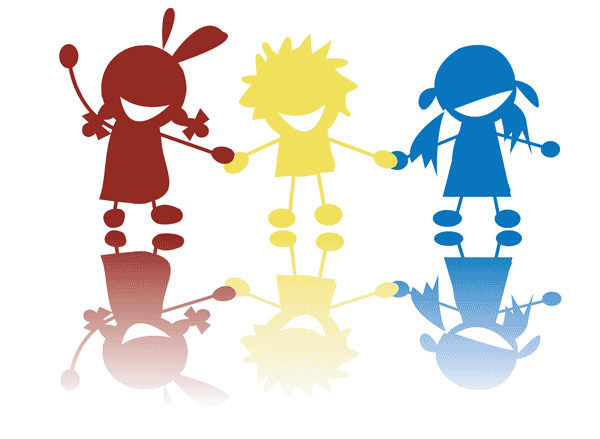 Жидоморова Ольга Алексеевнаучитель-логопедг.УрайСодержаниеАктуальностьВ основе современного взгляда на взаимодействие семьи и дошкольного учреждения лежит идея о том, что за воспитание детей несут ответственность родители. Признание приоритета семейного воспитания требует совершенно иных отношений семьи и педагогов дошкольного учреждения.Федеральная целевая программа развития образования на 2011-2015 годы ставит приоритетной задачу модернизации, в том числе и дошкольного образования, как института социального развития. Ориентируясь на данную программу, работники дошкольного образования должны развивать разнообразные формы взаимодействия с семьями воспитанников, так как система образования должна быть ориентирована не только на задания со стороны государства, но и на общественный образовательный спрос, на реальные потребности потребителей образовательных услуг. Новый Федеральный закон № 273 «Об образовании в Российской Федерации», вступивший в силу в сентябре 2013 года, определяет права, обязанности и ответственность родителей в сфере образования несовершеннолетних обучающихся.  В статье  44-ФЗ говорится о том, что они должны заложить основы физического, нравственного и интеллектуального развития личности ребенка, то есть стать не только равноправными, но и равно ответственными участниками образовательного процесса. Поэтому одним из важнейших направлений в коррекционно-образовательной деятельности логопеда  является работа с родителями – как одно из условий оптимизации педагогического процесса и социализации ребенка, имеющего речевые нарушения. Очень важно сделать родителей активными участниками педагогического процесса, научить их адекватно оценивать и развивать своего ребенка.На практике приходится сталкиваться с различными по социальному статусу и требованиям семьями. Одни  слышат ошибки речи, но не придают им значения, так как считают, что это «само пройдет», «пойдет в школу - научится». Часть родителей, преувеличивают серьезность дефекта, постоянно напоминают ребенку о речевых трудностях, просят произнести слово хорошо, правильно, хотя ребенок не может этого сделать. Такое отношение к дефекту формирует у ребенка комплекс неполноценности, в результате чего может возникнуть речевой негативизм. Родителям необходимо объяснить, что коррекция будет эффективнее, если ребенок  почувствует себя более спокойно, поверит в свои силы, будет испытывать радость от собственных, пусть сначала небольших успехов. Другие родители признают нарушения произношения как дефект, но дефект устранимый, требующий специальной работы, как педагогов, так и самих родителей, но не знают, как правильно это сделать, с чего начать.Беседуя с родителями на первой консультации, сообщая о результатах диагностики ребенка, наблюдается отсутствие знаний у взрослых о возрастных особенностях речевого развития детей. Позиция родителей в восприятии дефекта, эмоциональное отношение к дефекту у всех разное. Найти же контакт необходимо со всеми.  Поэтому, привлекая родителей к активному сотрудничеству, учитывая и применяя в образовательном процессе их личный опыт, мы отмечаем обогащение  подготовки к мероприятиям новыми идеями, повышение эмоциональности образовательного процесса. Родителям важно понимать, что участие в мероприятиях детского сада стимулирует их собственного ребенка к выступлению. Это – профилактика застенчивости, формирование публичности, социализация ребенка, и обогащение содержания общения взрослого с ребенком (обсуждение предстоящих мероприятий и этапов их подготовки).	Исходя из выше изложенного, мы видим, что результат деятельности педагогов детского сада и родителей воспитанников может быть более успешным тогда, когда они станут союзниками.В представленном опыте работы по взаимодействию с семьей, хорошо просматривается практическая значимость,  которая включает в себя систему поэтапного вовлечения родителей в коррекционно-образовательный процесс  (работа творческих групп родителей, логопедические досуги, разработанный мини-проект «Сказочный марафон», совместно созданные игровые пособия). Данная работа может быть использована педагогами и заинтересованными родителями. Новизна  представлена разнообразием новых форм взаимодействия с родителями, нетрадиционным подходом к проведению образовательной деятельности  и   консультаций  с семьями, имеющими детей с проблемами в речевом развитии.Начиная работу, мы определили следующую концепцию: вовлечение родителей в педагогическую деятельность, их заинтересованное участие в коррекционно-образовательном процессе важно не потому, что этого хочет учитель-логопед, а потому, что это необходимо для развития их собственного ребенка. Вопросами семейного воспитания детей с проблемами в развитии речи занимались Г.А. Волкова, Ю.Ф. Гаркуша, Е.М. Мастюкова, Э.В. Миронова, Н.В. Новоторцева, В.И. Селиверстов, Т.Б. Филичева, Г.В. Чиркина. Авторы подчеркивают роль ближайшего окружения (семьи) в процессе коррекционно-педагогического воздействия на дошкольников, имеющих речевые нарушения, и считают организацию правильного семейного воспитания таких детей одним из условий создания для них среды развития. Особое место в данном процессе отводят повышению психолого-педагогической культуры родителей. Цель: повышение уровня компетентности родителей в вопросах речевого развития детей старшего дошкольного возраста.Задачи:Выявить образовательные потребности родителей и уровень их компетентности в вопросах речевого развития;Разработать и апробировать систему методических мероприятий для родителей по вопросам речевого развития дошкольников, с использованием информационных и  коммуникационных технологий;Вовлечь родителей в коррекционно-образовательный процесс, формируя  у них мотивацию к взаимодействию с педагогами детского сада и  детьми, при помощи новых форм взаимодействия;Совместно с родителями разработать и апробировать серию игр и упражнений, направленных на формирование элементарных навыков звукового анализа, для закрепления материала в домашних условиях;Вооружить родителей определенными знаниями при закреплении у детей навыка последовательной передачи содержания литературного текста.Ожидаемые результатыАктивное включение родителей в коррекционно-образовательный процесс по устранению речевых недостатков детей за три года (свыше 90%); Повышение уровня педагогической компетентности родителей в вопросах речевого развития;Приобретение определенных  знаний родителями  в процессе закрепления у детей навыка последовательной передачи содержания литературного текста, формирования элементарных навыков звукового анализа;Разработаны пособия для коррекции речевых недостатков детей, серии игр и упражнений, направленных на формирование элементарных навыков звукового анализа, для закрепления материала в домашних условиях, изготовленные  совместно с родителями;Использование данных пособий  на логопедических занятиях;Положительная динамика речевого развития у  детей-логопатов за три года (более 80%).Описание опыта работыРабота с родителями рассматривается как неотъемлемая часть коррекционной работы. Их участие в учебном процессе создаёт благоприятную среду для успешной работы педагогов и детей. Это участие будет более эффективно, если оно осознано, хорошо спланировано и долгосрочно. Поэтому мы тщательно  планируем совместную деятельность, осуществляем её целенаправленно и регулярно. Такая работа включает изучение родителей, их потенциальных возможностей в оказании адекватного воздействия на ребёнка, их позиции по отношению к его дефекту. Разработаны определённые методы привлечения родителей к активному, заинтересованному участию в  процессе коррекционного воздействия на ребёнка всех возрастных групп.Работа по взаимодействию логопеда и родителей по вопросам речевого развития детей проходит в три этапа.	I этап – подготовительный (информационно-аналитический)	Задачами данного этапа являются: выяснить образовательные потребности родителей, уровень их компетентности в вопросах речевого развития;создание информационного стенда;составление плана мероприятий на учебный год (приложение 1). 	С целью изучения семьи, выявления уровня компетентности родителей в вопросах речевого развития, определения тактики общения с каждым из них, чтобы сориентироваться в педагогических потребностях каждой семьи, учесть ее индивидуальные особенности, мы начали работу с проведения анкетирования «Сотрудничество детского сада и семьи». Получив реальную картину, на основе собранных данных, проанализировав специфику семьи и семейного воспитания дошкольника, была выработана тактика  общения с каждым родителем. Это помогло лучше ориентироваться в педагогических потребностях каждой семьи, учесть ее индивидуальные особенности.	Разработаны критерии «включенности» родителей в образовательный процесс, которые сначала отражали количественные показатели присутствия родителей на групповых мероприятиях: посещение родительских собраний и консультаций; присутствие родителей на детских праздниках,  тематических занятиях; помощь родителей в оснащении педагогического процесса. Позднее выделили качественные показатели: инициативность, ответственность, отношение родителей к продуктам совместной деятельности детей и взрослых.	Такой анализ позволил выделить три группы родителей:Родители-активисты. Это те родители, которые умеют и с удовольствием участвуют в коррекционно-образовательном процессе, видят ценность любой работы детского учреждения;Родители-исполнители, принимают участие при условии значимой мотивации; Родители-наблюдатели. Они придерживаются определенной позиции «лишь бы меня не трогали», при этом выдвигая достаточно четкие требования к  образовательным условиям воспитания их детей.	Таким образом, появилась возможность дифференцированного подхода к родителям во время проведения совместных мероприятий.	II этап – основной (практический)	Задачи практического этапа:сформировать творческие группы родителей;провести индивидуальные консультации для родителей;провести семинары-практикумы с родителями, совместные логопедические досуги; организовать мастер-классы по созданию коллажей; вовлечь родителей в коррекционно-развивающую работу через выполнение дополнительных заданий логопеда в домашних условиях;разработать и апробировать серию упражнений, направленных на формирование элементарных навыков звукового анализа;реализовать проект «Сказочный марафон»;создать электронное портфолио группы.	В целом работа по вовлечению родителей в активное сотрудничество с педагогами  может быть представлена следующими формами работ:Групповые родительские собрания;Индивидуальные консультации;Открытые занятия для родителей;Семинары-практикумы и логопедические досуги;Информационные стенды;Тетради с рекомендациями логопеда для выполнения дома;Мастер-классы по изготовлению пособий;Совместная подготовка к занятиям  по заданию логопеда, через реализацию проекта «Сказочный марафон».Исходя из вышесказанного, можно сделать вывод, что в настоящее время существуют разные подходы к взаимодействию педагогов детского сада и родителей детей, многие из которых, не являясь по сути новыми, приобретают сегодня новое звучание и актуальность.Рассмотрим более подробно предлагаемые формы взаимодействия родителей и педагогов в образовательном процессе.Групповые родительские собранияЗная, как важна атмосфера дружеских взаимоотношений между педагогом и родителями, первое родительское собрание «Давайте познакомимся» проводится в нетрадиционной форме. Очень важно тщательно к нему подготовиться. Специально подобранная музыка,  пригласительные билеты, созданная в группе атмосфера добра, уюта и тепла. Начинается собрание с приветствия и благодарности отдать ребенка в нашу группу. Игра «Давайте познакомимся и будем дружить», объединяет взрослых, смущение, сменяется  чувством радости и интереса, минутка знакомства помогает снять напряжение. Мягкое освещение, музыкальное сопровождение, доброжелательный тон повествования способствуют созданию доверительной атмосферы, помогают родителям откровенно говорить о проблемах. Родители с интересом относятся к небольшим по объему текстовым материалам, рекомендациям, советам, которые носят характер краткой памятки. Рассказывая о системе логопедических занятий, о возможности личной консультации, внимание акцентируется на важности участия родителей в логопедической работе и значимости их помощи. Необходимо объяснить родителям, что недостатки речи индивидуальны, что нарушения речи не  проходят сами собой и ребенку  требуется помощь не только логопеда, но и всех взрослых членов семьи. Таким образом, происходит становление партнерских отношений между педагогами и родителями, устанавливается тесный контакт с семьями.	Индивидуальные консультацииНа индивидуальных консультациях уточняется позиция родителей в восприятии дефекта, особенности реагирования ближайшего окружения, выявляются специфические моменты поведения членов семьи, которые могут оказывать как положительное, так и отрицательное влияние на формирование речи ребенка.Разъясняются причины речевого нарушения и методы его устранения, необходимость сотрудничества родителей с логопедом и воспитателями. Уточняются анамнестические сведения, анкетные данные, определяются пути  развития ребёнка. 	Открытые занятия для родителейРебенку с особенностями речевого развития не так уж легко учиться. Бывает, что родители невольно предъявляют такие требования, которые приводят его в замешательство, дают неподходящие материалы, и в результате – один и тот же печальный исход – ребёнок не справляется с предложенным заданием. И родители сами делают задание, порой даже не объясняя ребёнку суть на «его языке». Открытые занятия для родителей знакомят их со спецификой проведения логопедических занятий. На них мы демонстрируем приёмы коррекционной работы с ребёнком, указывая, на что следует обратить внимание дома. В итоге, совместно с родителями определяются «нижние» и «верхние» границы требований взрослых. Ребенок с удовольствием показывает взрослому свои успехи, результат своих трудов.Мы стараемся так организовать занятия, чтобы помочь родителям проанализировать особенности общения с детьми и выбрать наиболее эффективные стратегии для овладения новыми языковыми средствами.Семинары-практикумы и логопедические досугиСпособствовать объединению, активизации и раскрытию потенциала группы, сплочению родителей помогают семинары-практикумы и логопедические досуги, на которых происходит обогащение отношений детей и родителей опытом эмоционально-насыщенного общения.На семинарах-практикумах мы учим родителей ориентироваться в проблемах своего ребёнка, помогаем им подкрепить теоретические знания практикой, приобщить родителей к созданию условий для речевого развития своих детей, участвуя в коррекционных играх. Данная форма работы помогает нам установить доверительные отношения между детьми, родителями и педагогами, объединить их в одну команду.Поиск новых форм и методов работы с детьми, имеющими речевые проблемы, подтолкнул к идее проведения логопедических досугов, как итоговых занятий после изучения определенной темы. Участие  родителей в таких мероприятиях помогает осознать свою роль в процессе развития ребенка, выбрать правильное направление домашнего обучения, вооружится определенными знаниями и умениями, наполнить конкретным содержанием задания для домашней работы с детьми.Информационный стендФорма работы через логопедические уголки является традиционной, где находится практический материал, дающий возможность понять, чем занимается ребенок в детском саду, конкретные игры для развития речи, в которые можно поиграть, советы, задания, материал по изучаемой лексической теме. 	Задания по рекомендации логопеда в домашних условияхОрганизация логопедической коррекционно-развивающей работы в группах для детей с речевыми нарушениями предполагает выполнение заданий логопеда дома. Используя тетради с заданиями на выходные дни, родители имеют возможность сориентироваться, на каком наглядном материале можно закрепить лексику и грамматику по изучаемой теме. Специально разработанный комплект игр «Учусь, играя», помогает родителям закрепить каждый из этапов формирования элементарных навыков звукового анализ в домашних условиях. 	Мастер-классы по изготовлению пособий   	Проблема родителей – кажущаяся нехватка времени, чтобы поиграть с ребенком. Именно по этой причине, и для того, чтобы сделать родителей не только своими союзниками, но и грамотными помощниками при выполнении коррекционных и логопедических заданий, мы привлекаем их к изготовлению пособий вместе со своими детьми в группе. Среди родителей созданы творческие группы - «Изюминка», «Горошина», «Умелые ручки». Для организации работы творческих групп родителей создан график работы, где родителям предоставляется выбор дня недели и времени, чтобы взаимодействовать со своим ребёнком, со всеми детьми группы. Таким образом, при организации работы творческих групп были изготовлены пособия:«От слова к предложению» - игра направлена на обучение детей составлению предложений, для закрепления употребления падежных форм;Многофункциональные игры «Весёлая гусеница», «Карусель»  можно использовать для обогащения словаря, обучение звуковому анализу и т.п.Когда мамы садятся за стол вместе с ребёнком первый раз многие делают для себя настоящее открытие - как нужно играть с ребенком, чтобы увлечь его. К тому же оказывается, что малыш на многое способен, многое знает и умеет. Родители видят, как их ребёнок взаимодействует с окружающими уже не в рамках занятия, а в повседневной жизни группы. «Лексическая копилка» - пополнение, уточнение и активизация словарного запаса детей при создании коллажей.Работа по коррекции общего недоразвития речи у детей предполагает взаимосвязь всех направлений работы логопеда и воспитателя логопедической группы. Работа воспитателей по развитию речи во многих случаях  предшествует логопедическим занятиям, создавая необходимую познавательную базу для формирования речевых навыков. Важно учитывать, что у детей с ОНР снижен познавательный интерес, поэтому простое, без подготовки, называние предметов, их признаков и действий может оказаться напрасным трудом. Необходимо побудить слушать и слышать педагога, повысить интерес к занятиям, желание принять участие в совместной работе. С этой целью   вместе с детьми создается игровая ситуация, в ходе которой  оживают картинки, и появляется запоминающийся образ изучаемой темы. Концентрация воспитателей  на определённой теме, своеобразная «лексическая замкнутость» позволяет стойко формировать обобщающие понятия, детально прорабатывать каждую лексическую тему, значительно пополнять недостаточный словарный запас детей, закреплять у них связную речь. 	Воспитатели, логопед и, конечно же, родители принимают активное участие в этой работе, они приносят различные вырезки, картинки для создания образа темы. Известно, что на занятиях по развитию речи все виды работ должны быть обеспечены наглядным материалом. Игры и упражнения, лишенные зрительной опоры, не вызывают интереса у детей, а использование созданных своими руками коллажей  «Осенний карнавал», «Овощной базар», «Фруктовый сад», «Магазин одежды», «Магазин обуви», «Посуда», «Если хочешь быть здоров», «Зимушка-зима» и т.д. превращает занятие в увлекательный процесс, который радует и детей, и, конечно, их родителей. Они начинают сами интересоваться успехами своего ребенка, предлагают помощь при создании коллажей, собирают картинный материал.	Мотивационные сказки     	Повышение мотивации у детей к логопедическим занятиям можно представить следующими видами работ: мотивационные сказки, создание мотивационных установок на занятиях, использование системы поощрений. Огромным стимулом для развития и совершенствования речи является театрализованная деятельность. В этой деятельности важна специфика сценариев спектаклей: главный герой не может правильно произносить некоторые звуки или вообще говорить, а по содержанию спектакля он вынужден этому научиться. Привлекая зрителей, он проходит различные «речевые» испытания: учится делать гимнастику для пальчиков, язычка, петь гласные звуки, подражать голосам животных, проговаривать скороговорки. Зрителям приходится активно поддерживать  героев спектакля, выполняя все речевые задания, они проходят испытания вместе с героем, тем самым, помогая ему преодолеть речевой недуг. Чтобы эти мероприятия стали обучающими для детей и родителей, разработан определенный алгоритм подготовки к праздникам:выделение цели и задач мероприятий для детей, родителей и педагогов;составление плана проведения мероприятия и участия в нем родственников;распределение ролей взрослых;изготовление пригласительных билетов;подготовка отдельных номеров (разучивание стихов, танцев, песен);составление памятки-помощницы для родителей и для детей;индивидуальные встречи и консультации;изготовление атрибутов, пособий.Для осуществления взаимодействия с семьёй, необходимо привлечь к участию родителей, старших братьев, сестёр, бабушек, дедушек.  Такие совместные мероприятия помогают родителям  лучше понять своего малыша, установить с ним контакт и взаимопонимание. Сказочный марафонОсуществляя коррекционный процесс в подготовительной группе для детей с ОНР,  особое внимание уделяется закреплению навыка связного, последовательного, выразительного  пересказа литературных произведений, умению передавать диалог действующих лиц, характеристику персонажей. В связи с этим возникла идея создания «Сказочного марафона».«Сказочный марафон» - это  эстафета длиною 15 сказок (количество сказок зависит от количества детей в группе), где вместо эстафетной палочки дети передают друг  другу костюм волшебника-рассказчика. Дома, вместе с родителями, ребёнок готовит инсценированное представление какой-либо сказки. Затем, надевая костюм волшебника-рассказчика, происходит представление подготовленной сказки перед сверстниками в группе. Свое отношение к сказочным персонажам дети выражали в рисунках. Рассматривание результатов своего труда радовало и детей, и, конечно, их родителей. Они начинали сами интересоваться успехами своих детей, контролировали и нацеливали на красивую, правильную речь, а родительский авторитет и совместная деятельность, безотказно действовали на дошкольников.Информирование родителей о занятиях проходит через так называемый «график выступлений», где отмечаются дни выступления детей. Таким образом, они знают, когда выступает  ребенок и могут присутствовать на его выступлении. 	Информирование детей о выступлении происходит через свой график «Сказочная эстафета», ориентируясь на символику, которой обозначены их стульчики, детям видно, кто? после кого? перед кем? выступает.	Проведение игры «Сказочный марафон» вызывает в детях желание  попробовать себя в роли волшебника-рассказчика, что повышает их эмоциональный настрой и интерес к занятиям.Родители приобретают определенные  знания  в процессе закрепления у детей навыка последовательной передачи содержания литературного текста.	Электронное портфолио для детей           Каждый ребенок,  нуждается в оценке своего труда, в этом нуждаются и взрослые. Электронное портфолио является важным этапом системы работы по взаимодействию с семьей. В портфолио  обширно представлен фотоматериал по различным направлениям: «Наши педагоги», «Любимые игры», «Я познаю мир», «Мы гордимся», «Золотые ручки», «Наше творчество», «Прыг-скок»,  «Что ни слово, то  золото», «Вместе с родителями», «Волшебные ноты», «Скоро в школу». Для выбора интересующего материала каждый раздел настроен на гиперссылку. Это делает портфолио более удобным для просмотра.         Электронная книжка «с восторгом примет» все творческие работы, с «особым вниманием отнесется» к удивительным фантазиям, а через некоторое время «с любовью напомнит» о том, «каким еще год назад я был маленьким». «Похвала полезна хотя бы потому, что укрепляет нас в доброжелательных намерениях», - писал Ф. Ларошфуко. Это актуально всегда и везде. Родители являются непосредственными участниками создания электронного портфолио группы, накапливая и предоставляя наиболее яркий, интересный и примечательный материал.Просматривая портфолио, у детей появляется гордость за свою группу, свои достижения, успехи друзей, помощь родителей.  III этап – заключительный (контрольно-диагностический).На заключительном этапе перед нами стояли следующие задачи:проанализировать эффективность и результативность совместной работы с родителями;определить уровень речевого развития дошкольников;распространить опыт работы на различном уровне.	Результативность опыта работы	Разнообразие форм взаимодействия с родителями составляют новизну подхода к проведению занятий и консультаций с семьями, имеющими детей с проблемами в речевом развитии. Родители становятся активными участниками процесса обучения,   включаются в коррекционный процесс взаимодействия по преодолению речевого дефекта и получают полную информацию об организации логопедической помощи детям в условиях логопедической группы. 	Важно отметить, что в результате применения разнообразных форм  работы, происходит творческое взаимодействие детей и родителей, направленное на общее и речевое развитие дошкольников. У детей повышается речевая активность, интерес к занятиям.	При использовании данной системы работы все родители часто меняют представление о речевом развитии своих детей, о работе логопеда,  воспитателей, и с желанием включаются в коррекционно-образовательный процесс. Именно поэтому вовлечение родителей в активное сотрудничество с педагогами перспективно в плане дальнейшей разработки материалов для нашей практики.	На сегодняшний день можно сказать, что у нас сложилась определенная система в работе с родителями. Использование разнообразных форм работы дало определенные результаты: родители из «зрителей» и «наблюдателей» стали активными участниками встреч и помощниками логопеда, создана атмосфера взаимоуважения и взаимопонимания, что можно увидеть из таблицы:Опыт работы показал, что позиция родителей стала более гибкой. Теперь они ощущают себя более компетентными в вопросах развитии речи детей. Родители стали проявлять искренний интерес к жизни группы, научились выражать восхищение результатами и продуктами детской деятельности, эмоционально поддерживать своего ребенка. Все родители посещают родительские собрания, активно участвуют в праздниках и развлечениях, проектной деятельности.	Положительные результаты динамики речевого развития доказывают эффективность используемой системы взаимодействия с родителями:	Повышение педагогической компетентности родителей в вопросах речевого развития детей позволило повысить качество образования более чем на 60%. Анализ динамики развития речи детей логопедической группы за эти годы обучения доказывает эффективность системы работы  взаимодействия с семьями воспитанников, имеющих речевые нарушения.     В результате проведенной работы:Определены эффективные формы взаимодействия с родителями;Повысилась компетентность родителей в вопросах речевого развития;У родителей сформирована мотивация к коррекционно-образовательной работе с детьми;Приобретены необходимые  знания  для успешной коррекции речевых нарушений детей.	Организация взаимодействия с семьей – работа трудная, не имеющая готовых технологий и рецептов. Её успех определяется интуицией, инициативой и терпением педагога, его умением стать профессиональным помощником в семье. Сегодня мы не останавливаемся на достигнутом, а продолжаем искать новые пути сотрудничества с родителями, для повышения качества образования детей дошкольного возрастаСписок литературы:1.Бабина Е.С. Партнерство дошкольного образовательного учреждения и семьи в логопедической работе. Логопед 2005 №5.2.Балашова Г.В., «Учиться, чтобы учить!» // Логопед. 2012. №9.3.Баранова  М.Г. «Речевые развлечения в детском саду» // Логопед. 2012.№104. Белкина Е.И., Красноборова Л.В. Логопедические странички в портфолио воспитанников ДОУ // Логопед. 2011. № 7.5. Интернет сайт  «Музыкальный форум  mp3sort.ru», «Музыкальные инновации для развития ребенка», музыкальные игры для детей старшего дошкольного возраста.6. Коваленко С.В. Логопедическая викторина «Вопрос на засыпку» // Логопед. 2013. №3.7. «Об образовании в Российской Федерации» Федеральный закон от 29.12.2012. №273-ФЗ (извлечения)// Логопед. 20013. №2.8. Полюхович Е. А., Вотина Е.М., Мехрякова Т.И. «Логопедические странички в портфолио дошкольников» // Логопед. 20013. №3.9. Телятникова  О.В. «Детско-родительский проект «Речецветик»» // Логопед. 2012. №1010.Филичева Т.Б., Соболева А.С. «Развитие речи дошкольника», Екатеринбург «Арго» 1997г.11.Филичева Т.Б. «Основы логопедии» М. Просвещение 1989.12.Хватцев М. С. Логопедия. Работа с дошкольниками. М. 1996.Приложение 1План  консультативных и практических мероприятий для родителей(старшая логопедическая группа)1.Актуальность опыта работы…………………………………………………………32.Практическая значимость……………………………………………………………43.Новизна………………………………………………………………………………….44.Цель и задачи…………………………………………………………………………..55.Ожидаемые результаты………………………………………………………………56.Описание опыта работы……………………………………………………………...57.Результативность………………………………………………………………………14Список литературыПриложенияГруппаКоличество семейРодители-активистыРодители-исполнителиРодители-наблюдателиСредняя        2008-200915 (100%)2 (13%)6 (47%)7 (40%)Старшая        2009-201015 (100%)5 (33%)8 (53%)2 (14%)Подготовительная 2010-201115 (100%)6 (40%)8 (53%)1 (7%)Средняя        2013-201416 (100%)3 (19%)6 (38%)7 (53%)Старшая2014-201514 (100%)5(36%)6(43%)3(21%)ГруппаНачало годаКонец годаСредняя 2008-200926%42%Старшая 2009-201041%65%Подготовительная 2010-201166%91%Средняя 2013-201425%46%Старшая 2014-201553%75%№               Тема консультацииДата проведенияУчастники1Представление плана работы на год «Взаимодействие с семьей как условие  повышения качества образования».Пополнение «Лексической копилки» материалом.      СентябрьЛогопедВоспитательРодители2Театрализация, как средство мотивации к логопедическим занятиям.Премьера сказки: «Зачем тигренку рычать?»Пополнение «Лексической копилки» материалом.       ОктябрьЛогопедВоспитательРодителиДети3 Творческая группа «Изюминка» - изготовление пособия  «От слова к предложению».Творческая группа «Горошина» - изготовление пособия  «Весёлая гусеница»Творческая группа «Умелые ручки» - изготовление пособия  «Карусель».Пополнение «Лексической копилки» материалом.        НоябрьЛогопед4Семинар-практикум «Сформированное фонематическое восприятие – необходимая предпосылка для обучения грамоте».Пополнение «Лексической копилки» материалом.       ДекабрьЛогопед5Мини-Проект  «Сказочный марафон»Пополнение «Лексической копилки» материалом.       ФевральЛогопед6Семинар-практикум «Элементарные навыки звукового анализа – необходимая ступень к овладению грамотой».Пополнение «Лексической копилки» материалом.         МартЛогопед7Семинар-практикум – «Составление рассказа по картине».Пополнение «Лексической копилки» материалом.        АпрельЛогопед8Логопедический досуг «Я знаю, я могу».           МайЛогопед